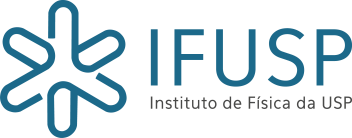 Eletricidade e Magnetismo I43002701º semestre 2019Período Noturno28/3/2019Roteiro de discussão 2 – Lei de Gauss A lei de Gauss relaciona o fluxo do vetor campo elétrico sobre uma superfície fechada com a carga dentro dela. Assim, para compreender a Lei de Gauss é necessária a compreensão do que é fluxo de um campo vetorial.Responda a questão abaixo: Nas três ilustrações, são representadas linhas de campo elétrico  associado a uma carga puntiforme q. As linhas de campo estão equiespaçadas e em cada caso o campo elétrico atravessa uma superfície não fechada      diferente: um disco (figura 1), uma calota côncava (figura 2) e uma calota convexa (figura 3). Sobre qual das superfícies o fluxo do campo elétrico é mais intenso?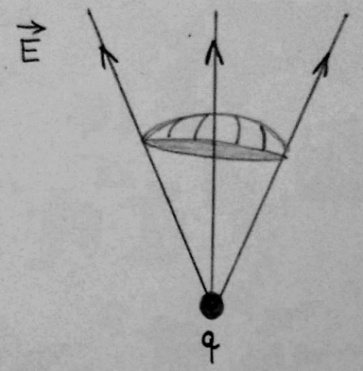 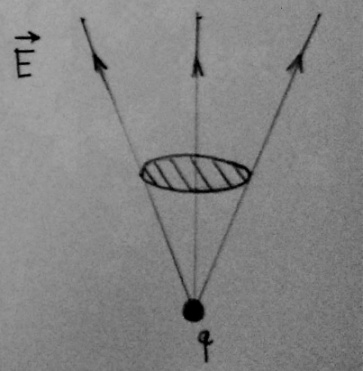 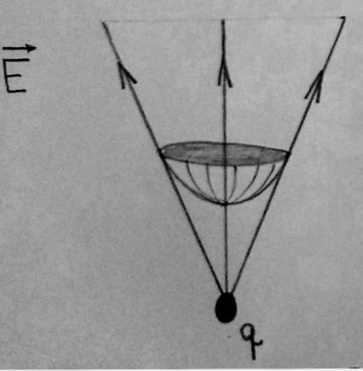 2. Considere a lei de Gauss na forma integral: a) Explique o significado de cada termo da expressão.b) Para quais superfícies S, a lei de Gauss é válida?c) Para que tipo de distribuição de carga a lei de Gauss é válida?d) O campo  da expressão é devido apenas à carga q?e) Se o fluxo do campo  através da superfície S é nulo, necessariamente o campo é nulo em S? Nesse caso, a carga no interior da superfície é necessariamente nula?3. Quais seriam as implicações físicas em um universo fictício (uf) onde o campo elétrico  de uma carga q variasse com o inverso da distância r da carga ao ponto considerado? Ou seja, 4. Qual o significado físico da lei de Gauss?5. Em quais situações é possível calcular o campo  através da Lei de Gauss?6. Caso seja possível, utilize a lei de Gauss para calcular o campo elétrico de:a) três cargas puntiformes q localizadas nos vértices de um triângulo equilátero de lado L;b) um disco de raio R uniformemente carregado com densidade superficial de carga σ;c) um cubo de aresta L uniformemente carregado com densidade volumétrica de carga ρ; d) um fio muito longo, de comprimento L→;e) uma esfera de raio R uniformemente carregada com densidade volumétrica de carga ρ.7. Por que a Lei de Gauss, e não a lei de Coulomb,é uma das quatro equações fundamentais do eletromagnetismo?